О демонтаже рекламной конструкции по адресному ориентиру: г. Канск, ул. Василия Яковенко, 129.В соответствии с Постановлением администрации города Канска от 11.07.2013 № 929 «О порядке демонтажа рекламных конструкций на территории города Канска, установленных и (или) эксплуатируемых без разрешения, срок действия которых не истек», руководствуясь статьями 30, 35 Устава города Канска, ПОСТАНОВЛЯЮ:Демонтировать самовольно установленную рекламную конструкцию по адресному ориентиру: г. Канск, ул. Василия Яковенко, 129 согласно приложению.Возложить обязанности по организации демонтажа незаконно размещенной рекламной конструкции на Комитет по управлению муниципальным имуществом города Канска.Комитету по управлению муниципальным имуществом города Канска обеспечить:Осуществление выбора подрядной организации в соответствии с требованиями действующего законодательства.Принятие подрядной организацией демонтированной рекламной конструкции на ответственное хранение.Составление акта о произведенном демонтаже по форме, установленной постановлением администрации города Канска от 11.07.2013 № 929.Демонтаж производить в присутствии представителя УАиГ администрации г. Канска с уведомлением отдела ГИБДД МО МВД России «Канский».Ведущему специалисту отдела культуры  администрации г. Канска Н.А. Нестеровой разместить настоящее постановление на официальном сайте администрации города Канска в сети Интернет.Контроль за выполнением настоящего постановления возложить на Управление архитектуры и  градостроительства администрации города Канска. Постановление вступает в силу со дня опубликования.Глава города Канска   	                      А.М. Береснев                                                                                                                                   Приложение № _  к постановлению                                                                                                                                 № 687 от 18.08.2020ул. Василия Яковенко, 129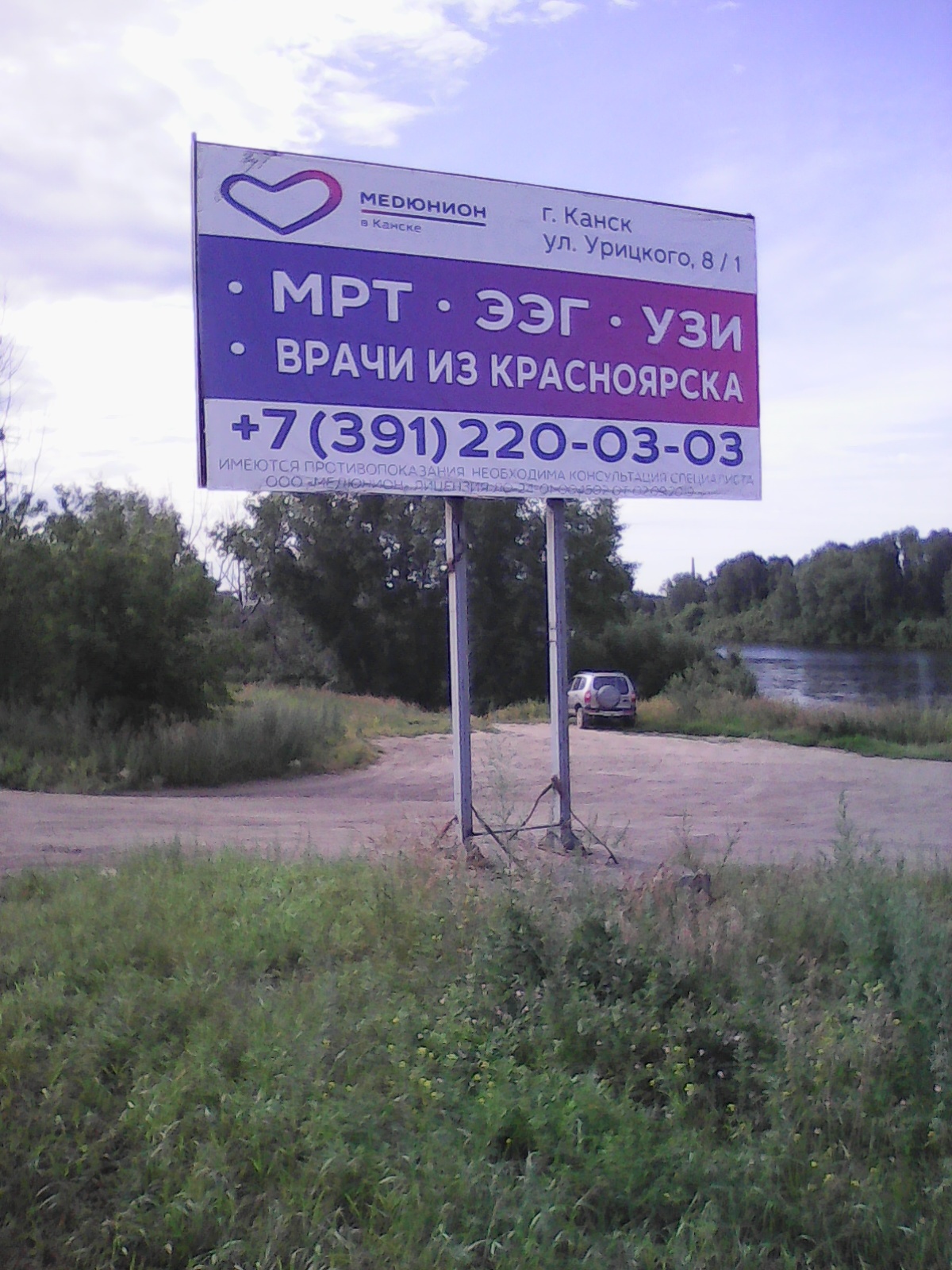 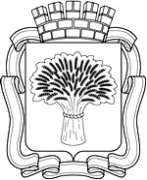 Российская ФедерацияАдминистрация города Канска
Красноярского краяПОСТАНОВЛЕНИЕРоссийская ФедерацияАдминистрация города Канска
Красноярского краяПОСТАНОВЛЕНИЕРоссийская ФедерацияАдминистрация города Канска
Красноярского краяПОСТАНОВЛЕНИЕРоссийская ФедерацияАдминистрация города Канска
Красноярского краяПОСТАНОВЛЕНИЕ18.08.2020 г.№687